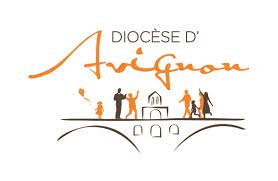 Chants d’entrée et d’Envoi :R. Que vive mon âme à te louer !
Tu as posé une lampe,
Une lumière sur ma route,
Ta parole, Seigneur,
Ta parole, Seigneur.

1. Heureux ceux qui marchent dans tes voies, Seigneur !
De tout mon cœur, je veux garder ta parole,
Ne me délaisse pas, Dieu de ma joie.2. Heureux ceux qui veulent faire ta volonté !
Je cours sans peur sur la voie de tes préceptes
Et mes lèvres publient ta vérité.3. Heureux ceux qui suivent tes commandements !
Oui plus que l’or, que l’or fin j’aime ta loi,
Plus douce que le miel est ta promesse.4. Heureux ceux qui méditent sur la sagesse !
Vivifie-moi, apprends-moi tes volontés ;
Dès l’aube, de ta joie tu m’as comblé.Tressaillez de joie ! Tressaillez de joie !
Car vos noms sont inscrits pour toujours dans les cieux !
Tressaillez de joie ! Tressaillez de joie !
Car vos noms sont inscrits dans le cœur de Dieu !1. Si le Père vous appelle
A aimer comme il vous aime,
Dans le feu de son Esprit,
BIENHEUREUX ETES-VOUS !
Si le monde vous appelle
à lui rendre une espérance
A lui dire son salut
BIENHEUREUX ETES-VOUS !
Si l’Eglise vous appelle
A peiner pour le Royaume
Aux travaux de la moisson,
BIENHEUREUX ETES-VOUS !2. Si le Père vous appelle
A aimer comme il vous aime,
Dans le feu de son Esprit,
BIENHEUREUX ETES-VOUS !
Si le monde vous appelle
à lui rendre une espérance
A lui dire son salut
BIENHEUREUX ETES-VOUS !
Si l’Eglise vous appelle
A peiner pour le Royaume
Aux travaux de la moisson,
BIENHEUREUX ETES-VOUS !3. Si le Père vous appelle
A parler de ses merveilles
A conduire son troupeau
BIENHEUREUX ETES-VOUS !
Si le monde vous appelle
A marcher vers la lumière
Pour trouver la vérité
BIENHEUREUX ETES-VOUS !
Si l’Eglise vous appelle
A semer avec patience
Pour que lève un blé nouveau
BIENHEUREUX ETES-VOUS !R. Acclamez votre Dieu sur toute la terre,
Célébrez-le par vos chants de joie !
Acclamez votre Dieu, Il est la lumière,
Éternel est son amour !

1. Chantez au Seigneur vos hymnes de fête,
Proclamez-le devant les nations.
Louez le Seigneur, louez votre Roi,
Il demeure éternellement.

2. Venez l’adorer, nations de la terre !
Ne craignez pas, vous serez bénis.
Vous êtes son peuple, il est votre Dieu,
En ses mains remettez vos vies.

3. Offrez au Seigneur votre action de grâce,
De la détresse, il vous a tirés.
Du lieu de la mort, du fond des enfers,
Par son Fils il vous a sauvés.

4. Venez au banquet, buvez à la source,
Dieu vous invite, écoutez sa voix !
Venez sans argent, approchez de lui,
Écoutez, alors vous vivrez.

5. Bénissez sans fin le Dieu qui nous sauve,
Il a rendu nos âmes à la vie.
Louez le Seigneur, nous sommes à lui,
Qu’il est grand, son amour pour nous !Entrez: Dieu est en attente, sa maison est un lieu pour la paix.
Goûtez: Dieu est en partage, sa table est un lieu pour se donner.

1 - Vous êtes le peuple de Dieu:
Pierres vivantes de son Eglise,
Traces brûlantes de son passage,
Jetant les grains de l'Evangile.

2 - Marques vivantes de son visage,
Signes visibles de sa tendresse,
Portant les fruits de l'Evangile.

3 - Vous êtes le peuple de Dieu:
Fêtes vivantes de sa promesse,
Pages ardentes de sa parole,
Jouant les mots de sa musique.CHANTEZ, PRIEZ, CÉLÉBREZ LE SEIGNEUR,
DIEU NOUS ACCUEILLE, PEUPLES DU MONDE.
CHANTEZ, PRIEZ, CÉLÉBREZ SON NOM,
DIEU NOUS ACCUEILLE DANS SA MAISON.

1 Il a fait le ciel et la terre,
ÉTERNEL EST SON AMOUR,
Façonné l’homme à son image,
ÉTERNEL EST SON AMOUR.

2 Il sauva Noé du déluge,
ÉTERNEL EST SON AMOUR,
L’arc-en-ciel en signe d’alliance,
ÉTERNEL EST SON AMOUR.

3 D’Abraham, il fit un grand peuple,
ÉTERNEL EST SON AMOUR,
Par milliers fut sa descendance,
ÉTERNEL EST SON AMOUR.

4 Il perçut le cri de son peuple,
ÉTERNEL EST SON AMOUR,
Le guida en terre promise,
ÉTERNEL EST SON AMOUR.Allez par toute la terre,
Annoncer l’Evangile aux nations !
Allez par toute la terre, Alléluia !

1 Chantez au Seigneur un chant nouveau,
Chantez au Seigneur terre entière,
Chantez au Seigneur et bénissez son nom !

2 De jour en jour proclamez son salut,
Racontez à tous les peuples sa gloire,
A toutes les nations ses merveilles !

3 Rendez au Seigneur, familles des peuples,
Rendez au Seigneur la gloire et la puissance,
Rendez au Seigneur la gloire de son nom !
AU-DELA DE TOUTE FRONTIERE,
L'EVANGILE A CROISE NOS CHEMINS,
AU-DELA DE TOUTE FRONTIERE,
JESUS-CHRIST FAIT DE NOUS SES TEMOINS,
AU-DELA DE TOUTE FRONTIERE,
SON ESPRIT EST L'OEUVRE EN NOS MAINS.
1 Porteurs de l'Evangile aux quatre coins du monde,
Nous sommes ces croyants à qui Dieu s'est livré.
Que serions-nous sans toi, Seigneur des eaux profondes,
Qui donne à toute vie saveur d'humanité ?
2 Tu nous as révélé le premier chant du Verbe
A travers l'harmonie au sein de l'univers.
Combien de nos récits, combien de nos sagesses
Ont balbutié ton Nom comme un trésor offert ?
3 Ton Fils est l'envoyé qui vient sur notre terre,
Il dit par son regard l'amour et le pardon.
Il fait tomber les murs, il franchit les barrières
Pour la Samaritaine et pour le Centurion.Chant d’Offertoire :Tu nous parles aujourd'hui par ton Fils,
Gloire à toi, Seigneur de l'Alliance :
Une alliance donnée pour la vie,
Une route éclairée d'espérance !
1 Tes pensées ne sont pas nos pensées,
Elles changent le coeur des humains.
Tes chemins ne sont pas nos chemins, Vers la Pâque ils nous font avancer.
2 Tes pensées ne sont pas nos pensées,
Mieux que nous tu connais notre bien.
Tes chemins ne sont pas nos chemins,
Pour gravir les sommets de la paix.
3 Tes pensées ne sont pas nos pensées,
Tu nous veux libérés de tout lien.
Tes chemins ne sont pas nos chemins,
Mais qui donc les prendra sans trembler ?
4 Tes pensées ne sont pas nos pensées,
Ton Esprit les révèle à chacun.
Jésus Christ est l'unique Chemin,
Pour aller vers la Terre où tu es.Heureux, bienheureux qui écoute la parole de Dieu.
Heureux, bienheureux qui la garde dans son cœur.1- Heureux ceux qui ont une âme de pauvre
Car le royaume des cieux est à eux.
Heureux les doux car ils posséderont la terre.2- Heureux les affligés car ils seront consolés.
Heureux les affamés et assoiffés de justice, car ils seront rassasiés.3-Heureux les miséricordieux car ils obtiendront miséricorde.
Heureux les cœurs purs car ils verront Dieu.4- Heureux les artisans de paix, car ils seront appelés fils de Dieu.
Heureux les persécutés pour la justice car le Royaume des cieux est à eux.Jésus, toi qui as promis d´envoyer l´Esprit
À ceux qui te prient,
Ô Dieu, pour porter au monde ton feu,
Voici l´offrande de nos vies.Père Saint, vois ton peuple qui t’offre
Ces présents que tu lui as donnés,
Dans la joie et dans l’action de grâce
Pour ton immense bonté.Ce pain, ce vin, que ta main nous donne,
Père Saint, Dieu, Source de tous biens
Par l’Esprit, pour nous tu les transformes,
En sacrement du Salut.Qu’il est grand ô Seigneur ce mystère
Qui nous rend dignes de vivre en toi.
Prends nos vies et reçois nos louanges,
Comme une offrande d’amour.Chants de Communion : 1. Notre Dieu s'est fait homme
pour que l'homme soit Dieu,
mystère inépuisable,
fontaine du salut.
Quand Dieu dresse la table,
il convie ses amis
pour que sa vie divine
soit aussi notre vie !
2. Le Seigneur nous convoque
par le feu de l'Esprit
au banquet de ses noces
célébrées dans la joie.
Nous sommes son Église,
l'Épouse qu'il choisit
pour vivre son alliance
et partager sa vie.
3. Merveille des merveilles,
miracle de ce jour !
Pour nous Dieu s'abandonne
en cette Eucharistie.
Chassons toute indolence,
le Christ est parmi nous,
accueillons sa présence
et offrons-nous à lui.
4. Dieu se fait nourriture
pour demeurer en nous,
il se fait vulnérable
et nous attire à lui.
Mystère d'indigence,
d'un Dieu qui s'humilie
pour que sa créature
soit transformée en lui.R. Venez ! Approchons-nous de la table du Christ,
Il nous livre son corps et son sang,
Il se fait nourriture, Pain de Vie éternelle,
Nous fait boire à la coupe des Noces de l’Agneau !

1. La Sagesse de Dieu a préparé son vin,
Elle a dressé la table, elle invite les saints :
« Venez boire à la coupe ! Venez manger le pain !
Soyez la joie de Dieu, accourez au festin ! »

2. Par le pain et le vin reçus en communion,
Voici le sacrifice qui nous rend à la Vie.
Le sang de l’Alliance jaillit du cœur de Dieu,
Quand le Verbe fait chair s’offre à nous sur la Croix.

3. Dieu est notre berger, nous ne manquons de rien,
Sur des prés d’herbe fraîche, Il nous fait reposer.
Il restaure notre âme, Il nous garde du mal,
Quand Il dresse pour nous la Table du Salut.

4. Au cours des premiers temps, lorsque le juste, Abel,
Offrit le sacrifice, signe du don parfait,
Par la main de son frère, son sang fut répandu,
Comme un cri d’innocent préfigurant Jésus.C'est toi Seigneur le Pain rompu,
Livré pour notre vie.
C'est toi, Seigneur, notre unité,
Jésus ressuscité.

1 Jésus, la nuit qu´il fut livré, rompit le pain et dit :
Prenez, mangez : voici mon corps, livré pour l´univers.
2 Jésus, la nuit qu´il fut livré, montra le vin et dit:
Prenez, buvez : voici mon sang, versé pour l´univers.
3 Je donnerai gratuitement à ceux qui m´ont cherché,
Et tous les pauvres mangeront, parole du Seigneur.
4 Je suis le pain qui donne vie : qui croit en moi, vivra ;
Et je le ressusciterai, au jour de mon retour.
5 Je suis venu pour vous sauver et non pour vous juger :
C´est notre Père qui m´envoie pour vous donner la vie.R. Goûtez et voyez comme est bon notre Seigneur,
Recevez Jésus, livré pour le salut.
Devenez le temple saint du Christ ressuscité,
Devenez le temple saint,
Demeure du Sauveur.1. Par ton corps livré, tu prends sur toi la faute,
Par ton sang versé, tu laves nos péchés,
Par ton cœur blessé, d’où jaillit le salut,
Tu nous as rachetés.2. Jésus, pain du ciel, tu descends dans le monde,
Dieu parmi les siens, mystère de l’amour,
Tu te rends présent, livré entre nos mains,
Près de nous pour toujours.3. Seigneur tu nous offres, en ce banquet de noces,
Le vin de l’alliance et le pain de la vie,
Nous vivons en toi, comme tu vis en nous,
Un seul corps dans l’Esprit.Chants à Marie : Ô Mère du Sauveur, Marie, Vierge Sainte
En toi Dieu a formé le Fils Bien-Aimé,
Par toi, la Lumière est entrée dans le monde.
Marie, tu es la joie de Dieu
Parmi les enfants des hommes.

1. Nous te saluons, pleine de grâce !
Sur toi s´est levée la gloire du Très-Haut,
Les cieux répandent leur rosée,
Intercède pour nous, Étoile du Matin !2. Nous te saluons, Arche d´Alliance !
Ton sein a porté le fils de Dieu fait chair,
L´Emmanuel habite en toi,
Intercède pour nous, Cité sainte de Dieu !1. Mon âme exalte le Seigneur !
Louange et gloire à son Nom !
Car il fit pour nous des merveilles !
Louange et gloire à son Nom !R. Alléluia ! Magnificat !
Mon âme loue le Seigneur !
Alléluia ! Magnificat !
Béni soit Dieu mon Sauveur ! 2. Il a posé les yeux sur moi.
Louange…
Mon cœur tressaille d’allégresse !
Louange…R. Tu as porté celui qui porte tout,
Notre Sauveur en ton sein a pris chair.
Porte du Ciel, Reine de l’univers,
Ô Marie, nous te saluons !

1. Par amour, ton Dieu t’a choisie,
Vierge bénie.
Le Seigneur exulte pour toi,
Tu es sa joie !

2. Tu accueilles, servante de Dieu,
L’ange des Cieux.
La promesse en toi s’accomplit :
Tu as dit « oui »!

3. L’Esprit Saint est venu sur toi,
Élue du Roi.
Tu nous donnes l’Emmanuel,
Ève nouvelle !R. Ave Maria,
Sois notre secours,
Entends nos prières
Et prie Dieu pour nous.1. Toi, notre Mère, prends-nous par la main,
Montre-nous la route, qui conduit vers Dieu.2. Comblée de grâce, Fille de Sion,
Choisie par le Père, tu lui as dit oui.